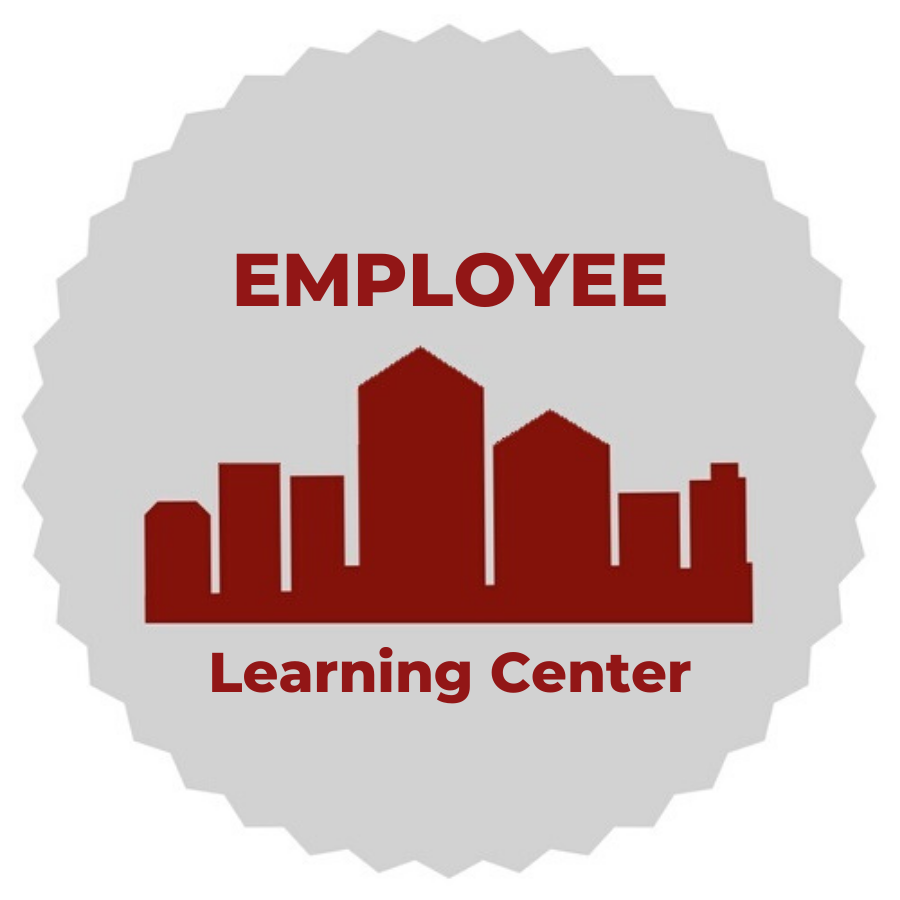 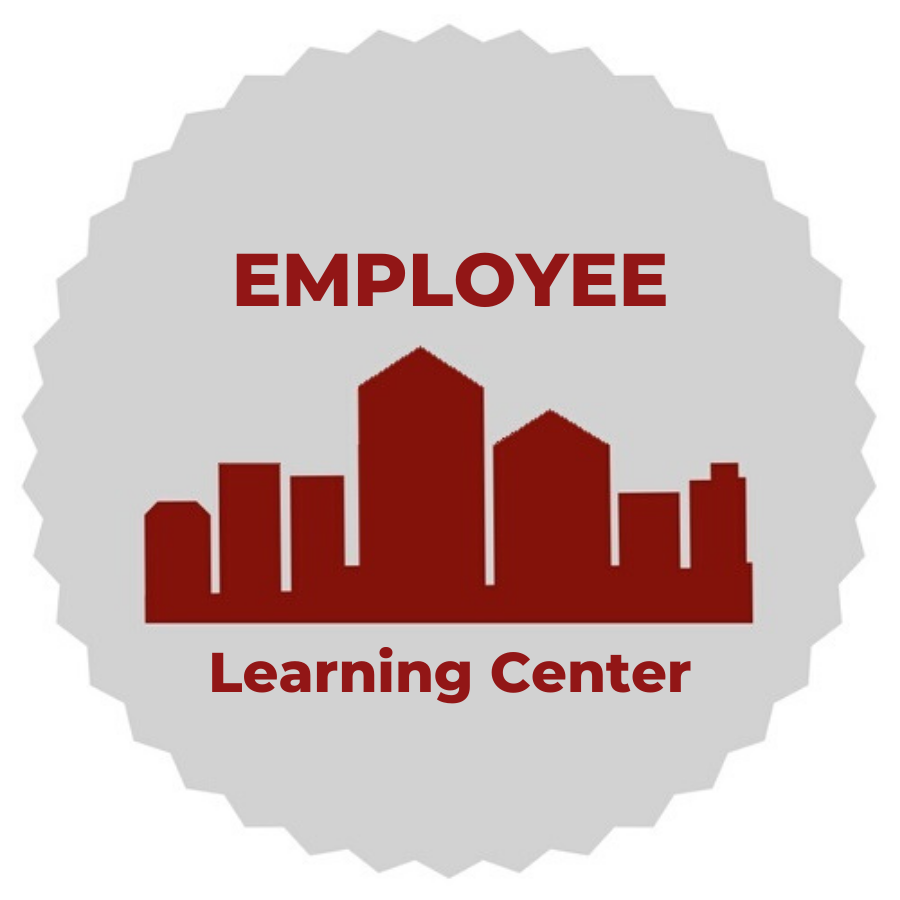 Program: 	Supervisor Development ProgramTime: 		8:00am – 5:00pm every Wednesday for 8 weeksLocation: 	Employee Learning Center / Zoom, Basement of City HallCost: 		$200 per participantSession Dates (Please select one):  Requirements: The Director’s signature serves as approval for fees and attendance.Director’s Name (Print) 							Director’s Signature DateSDP 23-1SDP 23-2SDP 23-3SDP 23-4SDP 23-507/13/2022-08/31/202209/14/2022-11/02/202201/11/2023-03/01/202303/08/2023-04/26/202305/10/2023-06/28/2023Participant InformationParticipant InformationParticipant InformationParticipant InformationParticipant InformationFull Name:Employee ID #:Department:Division:Job Title:Grade:Work Phone:Work Email:Date of Hire:Supervisor position start date:Supervisor InformationSupervisor InformationSupervisor InformationSupervisor InformationSupervisor:                                                    Supervisor’s Initials:                                                    Supervisor’s Initials:                                                    Supervisor’s Initials:Work Email:Work Phone:Funding SourceFunding SourceFunding SourceFunding SourceFund:Account #:Department #:PC Bus. Unit:PC Project:PC Activity:Source Type: